In 1 Minute auf den Punkt 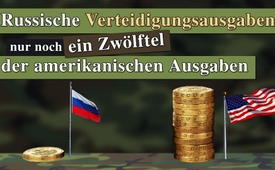 Russische Verteidigungsausgaben nur noch ein Zwölftel der amerikanischen Ausgaben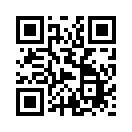 Die Militärausgaben der USA sind zwölf Mal so hoch wie die Russlands. Trotzdem wird Russland als machtgierig bezeichnet, das, so die Leitmedien, durch die NATO in Schach gehalten werden muss. Sieht sich da jemand selbst im Spiegel?Die russische Regierung möchte bis 2019 die Verteidigungsausgaben stark verringern. Während man für das Jahr 2016 noch 65 Milliarden US-Dollar benötigte, werden für 2017 nur 48 Milliarden US-Dollar veranschlagt. Die gesteigerten Ausgaben seit 2011 waren auch nicht darauf zurückzuführen, dass man das russische Waffenarsenal erheblich aufgestockt hätte. Ziel war es, die bestehenden Kapazitäten, die zum Teil noch aus der Zeit der Sowjetunion stammten, zu modernisieren. Damit entsprechen die russischen Militärkosten nicht einmal 10 % der amerikanischen Ausgaben von 600 Milliarden US-Dollar aus dem Jahr 2016. Von den westlichen Medien wurde diese Meldung mit Ausnahme ganz weniger Printmedien nicht verbreitet. Seit Jahren berichten die Medien stattdessen von dem mit „unersättlicher Machtgier getriebenen russischen Bären“, der entlang seiner Grenze mit Militärstützpunkten der NATO in Schach gehalten werden sollte. Wer sieht sich da selbst im Spiegel?von pag.Quellen:http://deutsch.rt.com/amerika/47918-aggression-light-ruussland-kurzt-militaretat/Das könnte Sie auch interessieren:#Russland - www.kla.tv/Russland

#1MinuteAufDenPunkt - In 1 Minute auf den Punkt - www.kla.tv/1MinuteAufDenPunktKla.TV – Die anderen Nachrichten ... frei – unabhängig – unzensiert ...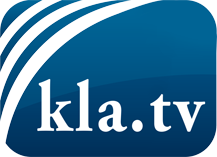 was die Medien nicht verschweigen sollten ...wenig Gehörtes vom Volk, für das Volk ...tägliche News ab 19:45 Uhr auf www.kla.tvDranbleiben lohnt sich!Kostenloses Abonnement mit wöchentlichen News per E-Mail erhalten Sie unter: www.kla.tv/aboSicherheitshinweis:Gegenstimmen werden leider immer weiter zensiert und unterdrückt. Solange wir nicht gemäß den Interessen und Ideologien der Systempresse berichten, müssen wir jederzeit damit rechnen, dass Vorwände gesucht werden, um Kla.TV zu sperren oder zu schaden.Vernetzen Sie sich darum heute noch internetunabhängig!
Klicken Sie hier: www.kla.tv/vernetzungLizenz:    Creative Commons-Lizenz mit Namensnennung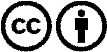 Verbreitung und Wiederaufbereitung ist mit Namensnennung erwünscht! Das Material darf jedoch nicht aus dem Kontext gerissen präsentiert werden. Mit öffentlichen Geldern (GEZ, Serafe, GIS, ...) finanzierte Institutionen ist die Verwendung ohne Rückfrage untersagt. Verstöße können strafrechtlich verfolgt werden.